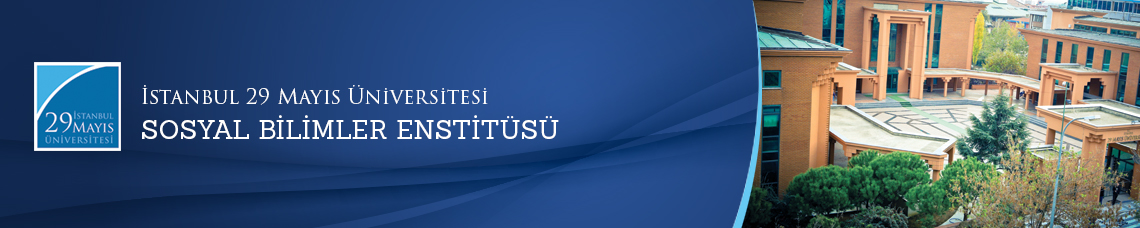                   Doktora Yeterlik Sınavı Toplantısı
          Öğrenci:                    Kübra FETTAHOĞLU      Ana Bilim Dalı:  Tarih     Yeterlik Sınavı Jürisi:                  Prof. Dr. Ali AKYILDIZ (Tez Danışmanı)                Prof. Dr. Kemal BEYDİLLİ                 Prof. Dr. Feridun M. EMECENYrd. Doç. Dr. Ertuğrul İ. ÖKTENYrd. Doç. Dr. M. Şakir YILMAZ     Tarih-Saat:           11.12.2014      10:00(Yazılı Sınav)       15:00(Sözlü Sınav)        Yer:                              Edebiyat Fakültesi Binası                                                 İstanbul 29 Mayıs Üniversitesi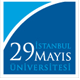 